FORMATOFORMATO DE COMPROMISO DE AUTOCUIDADOControl de Versiones{DOC-VER}{DOC-PROCESO}1El alcance de participación en la elaboración de este documento corresponde a las funciones del área que representanYo, ________________________________________________________, identificado con la C.C.  _________________ de _________________ vinculado con el Instituto de Desarrollo Urbano en calidad de ___________________________________________, DECLAROQue conozco y he sido informado sobre el Protocolo de Bioseguridad, así como los demás anexos y documentos relacionados con el mismo, expedidos por el Instituto de Desarrollo Urbano IDU en el marco de las medidas de prevención de contagio de la COVID-19 y la emergencia decretada por el gobierno nacional a causa de la pandemia, como también el contenido de la circular 30 del 2020 emitida por el Ministerio de Salud y Protección Social.Que para realizar mi trabajo tengo la disponibilidad de escoger métodos de trabajo como el teletrabajo extraordinario obligatorio y/o remoto y el trabajo presencial, como también horarios laborales flexibles y turnos de trabajo para los servidores públicos.Que de igual manera conozco y he sido informado de las actividades previas, de las buenas prácticas para mitigar el riesgo de la COVID-19 y demás recomendaciones para el ingreso y permanencia en las instalaciones del IDU, como también de los cuidados que debo tener para el desplazamiento a los lugares en los cuales se están desarrollando las obras o visitas a los terrenos de acuerdo con mis funciones o actividades asignadas, en especial lo relacionado con el uso permanente de tapabocas, el distanciamiento de dos metros, el lavado de manos, el uso de alcohol isopropílico en gel, el diligenciamiento diario de la encuesta ¿Cómo te sientes hoy?, el uso de bolígrafo personal y demás elementos de protección personal cuando lo requiera.Que teniendo en cuenta que para realizar mis funciones o actividades en algunos momentos debo asistir de manera presencial a las instalaciones del IDU o efectuar actividades de campo, y consciente de mi comorbilidad y la responsabilidad que tengo con mi autocuidado, de manera libre y espontánea, adquiero el siguiente:COMPROMISOA seguir rigurosamente los lineamientos establecidos en el Protocolo General de Bioseguridad y demás documentos expedidos por el IDU sobre el particular, en especial los relacionados con el porte y uso permanente de tapabocas, el distanciamiento mínimo de dos (2) metros, el lavado de manos frecuentemente o por intervalos no mayores a tres (3) horas, usar el alcohol isopropílico en gel, el porte de los Elementos de Protección Personal y de Bioseguridad, según sea el caso, al diligenciamiento diario de la encuesta ¿Cómo te sientes hoy? y a organizar el trabajo con mi jefe inmediato para definir los turnos y así tener el menor contacto con otras personas posible. En Bogotá D.C., a los ____ días del mes de _____________ del 2020.Firma: __________________________________________________________Nombre: ________________________________________________________No. Cédula de Ciudadanía: _________________________________________Dependencia: ____________________________________________________INSTRUCCIONES DE DILIGENCIAMIENTOYo, Escriba su nombre completo, identificado con la C.C. Escriba el número de su Cédula de Ciudadanía de Escriba el lugar de expedición de su Cédula de Ciudadanía, vinculado con el Instituto de Desarrollo Urbano en calidad de Diligencie: servidor de planta o contratista, según corresponda, DECLAROQue conozco y he sido informado sobre el Protocolo de Bioseguridad, así como los demás anexos y documentos relacionados con el mismo, expedidos por el Instituto de Desarrollo Urbano IDU en el marco de las medidas de prevención de contagio de la COVID-19 y la emergencia decretada por el gobierno nacional a causa de la pandemia, como también el contenido de la circular 30 del 2020 emitida por el Ministerio de Salud y Protección Social.Que para realizar mi trabajo tengo la disponibilidad de escoger métodos de trabajo como el teletrabajo extraordinario obligatorio y/o remoto y el trabajo presencial, como también horarios laborales flexibles y turnos de trabajo para los servidores públicos.Que de igual manera conozco y he sido informado de las actividades previas, de las buenas prácticas para mitigar el riesgo de la COVID-19 y demás recomendaciones para el ingreso y permanencia en las instalaciones del IDU, como también de los cuidados que debo tener para el desplazamiento a los lugares en los cuales se están desarrollando las obras o visitas a los terrenos de acuerdo con mis funciones o actividades asignadas, en especial lo relacionado con el uso permanente de tapabocas, el distanciamiento de dos metros, el lavado de manos, el uso de alcohol isopropílico en gel, el diligenciamiento diario de la encuesta ¿Cómo te sientes hoy?, el uso de bolígrafo personal y demás elementos de protección personal cuando lo requiera.Que teniendo en cuenta que para realizar mis funciones o actividades en algunos momentos debo asistir de manera presencial a las instalaciones del IDU o efectuar actividades de campo, y consciente de mi comorbilidad y la responsabilidad que tengo con mi autocuidado, de manera libre y espontánea, adquiero el siguiente:COMPROMISOA seguir rigurosamente los lineamientos establecidos en el Protocolo General de Bioseguridad y demás documentos expedidos por el IDU sobre el particular, en especial los relacionados con el porte y uso permanente de tapabocas, el distanciamiento mínimo de dos (2) metros, el lavado de manos frecuentemente o por intervalos no mayores a tres (3) horas, usar el alcohol isopropílico en gel, el porte de los Elementos de Protección Personal y de Bioseguridad, según sea el caso, al diligenciamiento diario de la encuesta ¿Cómo te sientes hoy? y a organizar el trabajo con mi jefe inmediato para definir los turnos y así tener el menor contacto con otras personas posible. En Bogotá D.C., a los Escriba el día del mes en números días del mes de Escriba el mes del año en letras del 2020.Firma: Campo para la suscripción del documento por parte del servidor de planta o contratistaNombre: Escriba el nombre completo del servidor de planta o contratistaCédula de Ciudadanía: Escriba el número de Cédula de Ciudadanía del servidor de planta o contratista   Dependencia: Escriba la dependencia en la cual labora el servidor o para la cual presta los servicios el contratistaINSTRUCCIONES DE DILIGENCIAMIENTOYo, Escriba su nombre completo, identificado con la C.C. Escriba el número de su Cédula de Ciudadanía de Escriba el lugar de expedición de su Cédula de Ciudadanía, vinculado con el Instituto de Desarrollo Urbano en calidad de Diligencie: servidor de planta o contratista, según corresponda, DECLAROQue conozco y he sido informado sobre el Protocolo de Bioseguridad, así como los demás anexos y documentos relacionados con el mismo, expedidos por el Instituto de Desarrollo Urbano IDU en el marco de las medidas de prevención de contagio de la COVID-19 y la emergencia decretada por el gobierno nacional a causa de la pandemia, como también el contenido de la circular 30 del 2020 emitida por el Ministerio de Salud y Protección Social.Que para realizar mi trabajo tengo la disponibilidad de escoger métodos de trabajo como el teletrabajo extraordinario obligatorio y/o remoto y el trabajo presencial, como también horarios laborales flexibles y turnos de trabajo para los servidores públicos.Que de igual manera conozco y he sido informado de las actividades previas, de las buenas prácticas para mitigar el riesgo de la COVID-19 y demás recomendaciones para el ingreso y permanencia en las instalaciones del IDU, como también de los cuidados que debo tener para el desplazamiento a los lugares en los cuales se están desarrollando las obras o visitas a los terrenos de acuerdo con mis funciones o actividades asignadas, en especial lo relacionado con el uso permanente de tapabocas, el distanciamiento de dos metros, el lavado de manos, el uso de alcohol isopropílico en gel, el diligenciamiento diario de la encuesta ¿Cómo te sientes hoy?, el uso de bolígrafo personal y demás elementos de protección personal cuando lo requiera.Que teniendo en cuenta que para realizar mis funciones o actividades en algunos momentos debo asistir de manera presencial a las instalaciones del IDU o efectuar actividades de campo, y consciente de mi comorbilidad y la responsabilidad que tengo con mi autocuidado, de manera libre y espontánea, adquiero el siguiente:COMPROMISOA seguir rigurosamente los lineamientos establecidos en el Protocolo General de Bioseguridad y demás documentos expedidos por el IDU sobre el particular, en especial los relacionados con el porte y uso permanente de tapabocas, el distanciamiento mínimo de dos (2) metros, el lavado de manos frecuentemente o por intervalos no mayores a tres (3) horas, usar el alcohol isopropílico en gel, el porte de los Elementos de Protección Personal y de Bioseguridad, según sea el caso, al diligenciamiento diario de la encuesta ¿Cómo te sientes hoy? y a organizar el trabajo con mi jefe inmediato para definir los turnos y así tener el menor contacto con otras personas posible. En Bogotá D.C., a los Escriba el día del mes en números días del mes de Escriba el mes del año en letras del 2020.Firma: Campo para la suscripción del documento por parte del servidor de planta o contratistaNombre: Escriba el nombre completo del servidor de planta o contratistaCédula de Ciudadanía: Escriba el número de Cédula de Ciudadanía del servidor de planta o contratista   Dependencia: Escriba la dependencia en la cual labora el servidor o para la cual presta los servicios el contratistaVersiónFechaDescripción ModificaciónFolios 12020-08-12Versión inicial del documento3El documento original ha sido aprobado mediante el SID (Sistema Información Documentada del IDU). La autenticidad puede ser verificada a través del códigoEl documento original ha sido aprobado mediante el SID (Sistema Información Documentada del IDU). La autenticidad puede ser verificada a través del códigoEl documento original ha sido aprobado mediante el SID (Sistema Información Documentada del IDU). La autenticidad puede ser verificada a través del código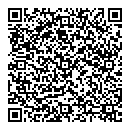 Participaron en la elaboración1Gabriel Alejandro Vargas Yaver, OAP / Hugo Leon Duarte, STRH / Rosa Yadira Montenegro Lancheros, STRH / Validado porSandra Milena Del Pilar Rueda Ochoa, OAP Validado el 2020-07-17
Revisado porCesar Dimas Padilla Santacruz, STRF Revisado el 2020-07-21
Mercy Yasmin Parra Rodriguez, DTAF Revisado el 2020-07-21
Alejandra Munoz Calderon, STRH Subdirector Técnico de Recursos HumanosRevisado el 2020-07-18
Aprobado porRosita Esther Barrios Figueroa, SGGC Aprobado el 2020-08-12
